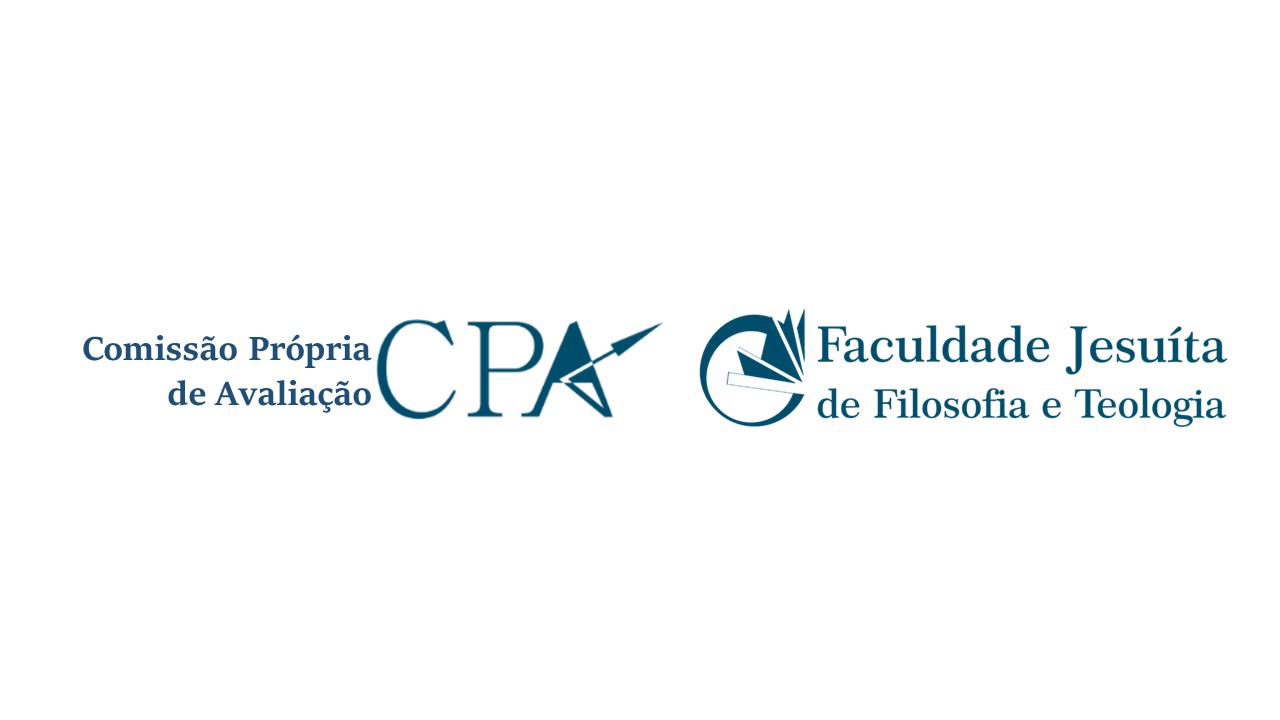 PLANO DE AÇÕES E CRONOGRAMA DA CPA – 2020Ao longo do ano de 2020, a Comissão Própria de Avaliação terá como principal ação coordenar a Autoavaliação Institucional, geralmente realizada no mês de outubro. O objetivo é buscar alcançar um maior envolvimento e participação de toda a comunidade acadêmica, particularmente dos corpos discente e docente.Para isso, pretende-se:Realizar um amplo esforço de sensibilização e mobilização da comunidade acadêmica, com o apoio do Setor de Comunicação Integrada para o uso das redes sociais na divulgação da Semana de autoavaliação e ações de motivação à participação;Manter-se o questionário eletrônico, elaborado no Google Docs, com questões qualitativas e quantitativas;Realizado a semana de autoavaliação, sugerindo-se sua antecipação para o prazo de 5 a 9 de outubro;Realizar um contínuo monitoramento do funcionamento da FAJE durante a pandemia da Covid-19, a fim de adequar o processo avaliativo às mudanças impostas pelo cenário;Cronograma da Autoavaliação InstitucionalAs etapas da autoavaliação devem ocorrer segundo o seguinte organograma:Elaboração de uma versão inicial dos questionários - Junho e Julho Distribuição do protótipo da avaliação entre os gestores para sugestões- Agosto Ações de sensibilização, divulgação e mobilização da comunidade acadêmica      Setembro e início de outubroAutoavaliação - Entre os dias 05 e 09 de OutubroDistribuição das considerações iniciais entre os gestores - Novembro e Dezembro Respostas dos gestores – DezembroElaboração do relatório – janeiro e fevereiro de 2021Envio do relatório para o MEC – Março de 2021Divulgação dos resultados para a comunidade acadêmica – abril de 2021Belo Horizonte, abril de 2020Comissão Própria de Avaliação